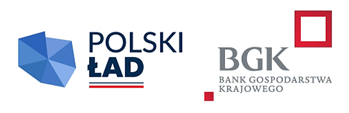 Załącznik nr 4 do SWZ…………………………………………………………………………     (Wykonawca)	NIP : ........................................ REGON: ....................................... KRS/CEiDG: ………………….……	tel.: ............................................ e-mail: ………………………………………………………………..     reprezentowany przez:……………………………………………………………….(imię, nazwisko, podstawa do reprezentacji)                                                           Zamawiający:Gmina Brańsk ul. Rynek 8 17-120 Brańsk Znak postępowania: SE.271.2.2023ZOBOWIĄZANIE PODMIOTUdo oddania Wykonawcy do dyspozycji niezbędnych zasobów na potrzeby realizacjizamówienia na podstawie art. 118 ust. 3 PzpOŚWIADCZENIEJa ………………………..……………………………………………(imię i nazwisko)jako udostępniający (podać nazwę podmiotu): ………………………………………………………………………….……………………………………..……………………………………………………………………………………uprawniony do reprezentowania w/w firmy,świadomy odpowiedzialności karnej za składanie fałszywych oświadczeń (art. 233 §1 i 297 §1 Kodeksu Karnego) niezgodnych ze stanem faktycznym oświadczam, że, stosownie do art. 118 ust. 4 ustawy z dnia 11 września 2019 r. Prawo zamówień publicznych, oddam(y) Wykonawcy:………………………………………………………………………….…………(nazwa Wykonawcy)na okres realizacji zamówienia publicznego pn. „Przebudowa pompowni wody zlokalizowanych w miejscowościach Glinnik, Szmurły, Załuskie Kościelne”, do dyspozycji następujące zasoby:zakres moich zasobów dostępnych Wykonawcy: …………………………………………….…….     ….…………………………………………………………………………………………….….….sposób i okres udostępnienia, a także wykorzystania moich zasobów przez Wykonawcę przy wykonywaniu zamówienia:………………………………………………………………………………………………………   …..….………………………………………………………………………………………….……informacja czy i w jakim zakresie podmiot, na zdolnościach którego Wykonawca polega 
w odniesieniu do warunków udziału w postępowaniu dotyczących wykształcenia, kwalifikacji zawodowych lub doświadczenia, zrealizuje roboty budowlane lub usługi, których wskazane zdolności dotyczą:  ………….........................................…………………………………………Potwierdzamy, że stosunek łączący nas z Wykonawcą gwarantuje rzeczywisty dostęp do wskazanych zasobów.………………………………,  dnia ……………       (miejscowość)                                                                                                                                                                     kwalifikowany podpis elektroniczny,                                                                                                              podpis zaufany lub podpis osobisty.                                                                                                           osoby/ osób/ upoważnionej/ych